Sturbridge Tourist Association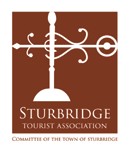 A Committee of the Town of SturbridgeMeeting Agenda         Wednesday,  February 28, 2024 – 5:30 p.m.Center Office Building - 301 Main Street,  2nd Floor – Sturbridge MA 01566Call to Order  (5:30)Review of Minutes: January 13, 2024  (5:35)Financial Report and Update (5:40)Guests: Bill Barnsley, Interpretive Brochure on Historic Town Cemetery  (5:50)Wendy Davis, East Coast Bear and Miniature Doll Show (6:05)Sarah Martin, Break The Ice Media. Marketing Sturbridge Update (6:25) Old BusinessUpdate: 2024 Sturbridge Tour GuideUpdate: Tourism Map of Sturbridge CompletionUpdate: Welcome Scene to Sturbridge Tourism Video Update:  LaFayette Commemoration Event Sept. 2024New BusinessDiscussion: Request for Full Page Ad Chamber Tourism MapDiscussion:  STA Tourism Grant Policy Goals and Standards for Awards Next Meeting:  Wednesday, March 13, 20248    Adjournment